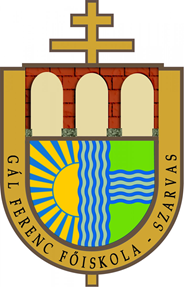 MELLÉKLETJELIGE: A versenyző neve: Az intézmény neve: Az intézmény pontos címe: A versenyző levelezési címe: A versenyző telefonszáma: A versenyző e-mail címe: A hallgatók szakvezetőjének (felkészítőjének) neve: Munkahelye: Postacíme: Telefonszáma: E-mail címe: Kelt: 20…… ………………………… hó ……… napa versenyző aláírása